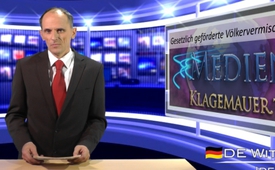 Gesetzlich geförderte Völkervermischung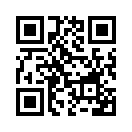 Mit den Antirassismus-
Gesetzen wurden die Völker
politisch wehrlos gemacht, um
so der uneingeschränkten Völkervermischung...Mit den Antirassismus-
Gesetzen wurden die Völker
politisch wehrlos gemacht, um
so der uneingeschränkten Völkervermischung
Tür und Tor
zu öffnen. Der WHO*-Generaldirektor
G. Brook Chrisholm
schrieb bereits 1955 im USMagazine:
„Was die Menschen
überall praktizieren müssen, ist
genetische Vermischung, damit
eine Rasse in einer Welt unter
einer Regierung erschaffen
wird.“ Das bedeutet doch, dass
durch die Vermischung verschiedenartigster
Kulturen jegliches
nationale Denken und
Empfinden verloren geht. Warum
eigentlich soll ein global
denkender und fühlender Einheitsmensch
geschaffen werden?
Allzu schnell werden jetzt
schon alle diejenigen Menschen,
die sich noch für ihre
nationale Identität einsetzen,
als Rassisten und Neonazis abgestempelt.
Doch wer sieht es
ein, dass allen voran genau die
Initiatoren solcher Gesetze sich
als Hochgrad-Rassisten erweisen,
wenn sie doch unsere westlichen
Rassen alle auf einmal
vernichten? Wer aber genau
stößt sich so sehr an eigenständigen
Rassen, dass er darob
ganze Völker zu einer Einheitsrasse
zusammenzwingt?von mab.Quellen:RECHT+FREIHEIT Nr.4/Juli 2012Das könnte Sie auch interessieren:---Kla.TV – Die anderen Nachrichten ... frei – unabhängig – unzensiert ...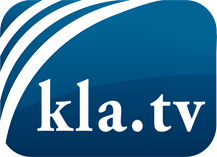 was die Medien nicht verschweigen sollten ...wenig Gehörtes vom Volk, für das Volk ...tägliche News ab 19:45 Uhr auf www.kla.tvDranbleiben lohnt sich!Kostenloses Abonnement mit wöchentlichen News per E-Mail erhalten Sie unter: www.kla.tv/aboSicherheitshinweis:Gegenstimmen werden leider immer weiter zensiert und unterdrückt. Solange wir nicht gemäß den Interessen und Ideologien der Systempresse berichten, müssen wir jederzeit damit rechnen, dass Vorwände gesucht werden, um Kla.TV zu sperren oder zu schaden.Vernetzen Sie sich darum heute noch internetunabhängig!
Klicken Sie hier: www.kla.tv/vernetzungLizenz:    Creative Commons-Lizenz mit Namensnennung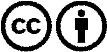 Verbreitung und Wiederaufbereitung ist mit Namensnennung erwünscht! Das Material darf jedoch nicht aus dem Kontext gerissen präsentiert werden. Mit öffentlichen Geldern (GEZ, Serafe, GIS, ...) finanzierte Institutionen ist die Verwendung ohne Rückfrage untersagt. Verstöße können strafrechtlich verfolgt werden.